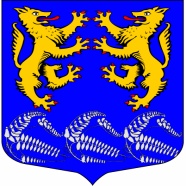 Муниципальное образование«ЛЕСКОЛОВСКОЕ СЕЛЬСКОЕ ПОСЕЛЕНИЕ»Всеволожского муниципального района Ленинградской областиАДМИНИСТРАЦИЯП О С Т А Н О В Л Е Н И Е19.07.2018 г.дер. Верхние Осельки							              № 151"Об утверждении Порядка сбора и обмена информацией в области защиты населения от чрезвычайной ситуации на территории МО «Лесколовское сельское поселение»В соответствии с Федеральным законом от 6 октября 2003 года № 131-ФЗ «Об общих принципах организации местного самоуправления в Российской Федерации», во исполнение Постановления Российской Федерации от 24 марта 1997 года № 334 «О Порядке сбора и обмена в Российской Федерации информацией в области защиты населения и территорий от чрезвычайных ситуаций природного и техногенного характера», Постановления правительства Ленинградской области от 28.09.2007 № 239 «О порядке сбора и обмена в Ленинградской области информацией в области защиты населения и территорий от чрезвычайных ситуаций природного и техногенного характера» администрация МО «Лесколовское сельское поселение» Всеволожского муниципального района Ленинградской областиПОСТАНОВЛЯЕТ: 1 Утвердить прилагаемый Порядок сбора и обмена информацией на территории МО «Лесколовское сельское поселение» по вопросам защиты населения и территории от чрезвычайных ситуаций (Приложение №1).2. Заместителю главы администрации МО «Лесколовское сельское поселение», ответственному по делам ГО и ЧС администрации организовать работу по сбору и обмену информацией на территории МО «Лесколовское сельское поселение» с целью защиты населения и территории от ЧС.3. Заместителю главы администрации МО «Лесколовское сельское поселение», ответственному по делам ГО и ЧС администрации оказать методическую помощь и организовать взаимодействие единой дежурно-диспетчерской службы администрации МО «Всеволожский муниципальный район» с дежурными службами ресурсоснабжающих и эксплуатирующих организаций МО «Лесколовское сельское поселение» по вопросам ГО и ЧС.4. Настоящее решение вступает в силу с момента его опубликования.5. Контроль за исполнением настоящего постановления возложить на заместителя главы администрации.	И.о. главы администрации                           		            О.Н. ОлещенкоПриложение № 1 К постановлению главы администрации МО «Лесколовское сельское поселение»от 19.07.2018 г. № 151Порядоксбора и обмена информацией на территории МО «Лесколовское сельское поселение» по вопросам защиты населения и территории от чрезвычайных ситуаций природного и техногенного характера.Общие положения1. Настоящий Порядок определяет основные правила сбора и обмена информацией по вопросам защиты населения и территории МО «Лесколовское сельское поселение» Всеволожского муниципального района Ленинградской области от чрезвычайных ситуаций природного и техногенного характера (далее - чрезвычайные ситуации) между:- Главным управлением Министерства по чрезвычайным ситуациям РФ по Ленинградской области;- ЕДДС Правительства Ленинградской области;- ЕДДС Администрации Всеволожского муниципального района;- Дежурными, дежурно-диспетчерскими службами ресурсоснабжающих и эксплуатирующих организаций МО «Лесколовское сельское поселение»- Управлениями, ведомствами, объектами экономики, а также предприятиями и организациями независимо от форм собственности, расположенными на территории МО «Лесколовское сельское поселение».2. Сбор и обмен информацией на территории МО «Лесколовское сельское поселение» осуществляется через администрацию муниципального образования, должностными лицами, уполномоченными на решение вопросов ГО и ЧС администрации МО «Лесколовское сельское поселение», в целях немедленного принятия мер по оповещению населения о прогнозируемых и возникших чрезвычайных ситуациях, оперативного решения вопросов по их предупреждению и ликвидации последствий.3. Информация в сфере защиты населения и территорий от чрезвычайных ситуаций включает в себя следующие сведения:- об угрозе (прогнозе) чрезвычайных ситуаций и их возможных последствиях;о состоянии радиационной, химической, медико-биологической, взрывопожарной и экологической обстановки;- о предлагаемых мерах по предупреждению возникновения и развития чрезвычайных ситуаций; - о фактах и основных параметрах чрезвычайных ситуаций;- о мерах по защите населения и территорий, ведении аварийно-спасательных и других неотложных работ;- о наличии, укомплектованности и готовности к действиям сил и средств, привлекаемых для ведения аварийно-спасательных и других неотложных работ в зонах чрезвычайных ситуаций;- о характере деятельности организаций и их потенциальной опасности.4. Информация о чрезвычайных ситуациях и их параметрах передаётся согласно Перечня критериев информации о чрезвычайных ситуациях и их параметров по Ленинградской области.5. Информация может передаваться в виде приказов, распоряжений, сообщений, донесений, уведомлений, сводок, карт с нанесенной обстановкой, сигналов оповещения и в других формах.6. Информация передается по всем действующим каналам и видам связи, в том числе с использованием электронной почты.7. Информация об угрозе и фактах возникновения чрезвычайных ситуаций передается дежурными, дежурно-диспетчерскими службами органов управления немедленно с использованием любых имеющихся в их распоряжении средств связи.8. Письменные подтверждения о фактах чрезвычайных ситуаций, а также срочные и текущие донесения передаются по установленной форме за подписью соответствующих руководителей органов управления или должностных лиц, которым в установленном порядке предоставлено право подписи.9. Администрации МО «Лесколовское сельское поселение» предоставляется право запрашивать и получать информацию от взаимодействующих органов управления в пределах их компетенции.10. Заместителю главы администрации МО «Лесколовское сельское поселение», ответственному по делам ГО и ЧС администрации МО «Лесколовское сельское поселение» осуществлять сбор, обработку и обмен информацией на подведомственной территории и представлять информацию в ЕДДС МО «Всеволожский муниципальный район».11. Заместителю главы администрации МО «Лесколовское сельское поселение» (председателю комиссии по предупреждению и ликвидации чрезвычайных ситуаций и обеспечению пожарной безопасности), ответственному по делам ГО и ЧС администрации МО «Лесколовское сельское поселение» полученную информацию об угрозе или возникновении чрезвычайной ситуации немедленно докладывать Главе администрации, заместителю председателя КЧС и ОПБ или лицам, их замещающим.12.При возникновении локальной чрезвычайной ситуации общие вопросы, связанные с порядком сбора, обмена и передачи информации, определяются комиссией по предупреждению и ликвидации чрезвычайных ситуаций и обеспечению пожарной безопасности МО «Лесколовское сельское поселение».II. Состав участников обмена информацией.Единая дежурно-диспетчерская служба Всеволожского муниципального района – 8 (813-70) – 25-488.Единая служба спасения муниципального района - 01 (112).Администрация МО «Лесколовское сельское поселение» - 8 (813-70) – 52-739Заместитель главы администрации, ответственный по делам ГО и ЧС администрации МО «Лесколовское сельское поселение» -8-911-747-07-67.Дежурно-диспетчерские службы территориальных подразделений федеральных органов исполнительной власти и субъектов Российской Федерации.Дежурные, дежурно-диспетчерские службы организаций (объектов экономики).III. Направления деятельности участников обмена информацией.Дежурные, ответственные по делам ГО и ЧС администрации МО «Лесколовское сельское поселение», подразделений федеральных органов исполнительной власти осуществляют:- сбор данных по направлению деятельности, а при угрозе возникновения и возникновении чрезвычайной ситуации - на подведомственных направлениях:а) информации о текущем состоянии дел;б) мероприятий, направленных на предотвращение угрозы возникновения чрезвычайной ситуации (ликвидацию последствий чрезвычайной ситуации);- доведение итоговой информации о ходе предотвращения угрозы возникновения чрезвычайной ситуации (ликвидации последствий чрезвычайной ситуации). Информация доводится до Единой дежурно-диспетчерской службы администрации МО «Всеволожский муниципальный район» Ленинградской области.Дежурно-диспетчерская служба организаций (объектов экономики) обеспечивает сбор и обработку информации по вышеуказанной схеме.Итоговая информация доводится до администрации МО «Лесколовское сельское поселение», на территории которого расположена данная организация (объект экономики).